GUÍA DE CONTENIDOSDISEÑO Y DIBUJO DE MOLDES Y MATRICESLa presente guía de contenidos pretende incorporar y acercar las nuevas tecnologías que se utilizan hoy en día para fabricar piezas mediante máquinas CNC y/o simular el ensamblaje de una maquinaria o sistema, mediante el diseño y dibujo de componentes 3D por el software computacional Inventor Autodesk. En este sentido se contempla desde el inicio del boceto hasta la obtención del modelo sólido con operaciones 3D, tales como: extrusión, revolución, simetría, entre otras. Además, podrán crear relaciones (o restricciones) entre componentes dentro de un ensamblaje para comprender cómo es el montaje de las piezas entre sí y predecir posibles errores antes de la fabricación. Finalmente, se mostrará el proceso de obtención de los planos de fabricación con sus respectivos ejes y cotas, con la finalidad de documentar los diseños en archivos digitales.Lo anterior representa el proceso previo a la fabricación con máquinas CNC y forma parte de las metodologías actuales de las cadenas de fabricación, pertenecientes a la revolución industrial 4.0. Además, tiene un alcance mayor, ya que se hace uso de la Realidad Aumentada mediante el software Autodesk 360 (A 360), que permite visualizar y analizar el estado de componentes de un equipo sin necesidad de desarmarlo, por ejemplo. En lo que respecta al presente módulo de matricería, se espera que los y las estudiantes desarrollen las competencias necesarias para generar planos de fabricación en formato digital y maquetas virtuales utilizando los parámetros adecuados calculados previamente.TEMA N°1INTRODUCCIÓNRESEÑA HISTÓRICA DEL DISEÑO MECÁNICOA lo largo de la historia, el ser humano se ha enfrentado a la necesidad de desarrollar herramientas que faciliten realizar las actividades necesarias para sobrevivir, en donde el proceso mental utilizado para conseguirlo, hasta el día de hoy, sigue siendo el mismo: identificación de una necesidad, diseñar una solución, llevarla a cabo o fabricarla y finalmente darle un uso. Además, debido al constante aumento de la población, estos procesos se han optimizado en términos de eficiencia y calidad, y a partir de estos avances, se han logrado establecer 4 grandes hitos dentro del desarrollo tecnológico, denominados revoluciones industriales:Primera Revolución Industrial: Se sitúa en Europa y Norteamérica desde mediados del siglo XVIII hasta avanzado el siglo XIX. En este contexto, las sociedades agrarias y rurales empiezan a transformarse en industriales y urbanas, y el desarrollo de la máquina de vapor y las industrias de hierro y textiles desempeñan un rol central al inicio de esta revolución industrial. Junto con esto, se vivencia el paso desde una economía rural basada en la agricultura y el comercio, hacia una economía de carácter urbano, industrializada y mecanizada.Segunda Revolución Industrial: Período de crecimiento para las industrias preexistentes y la expansión de otras nuevas, como el acero, el petróleo y la electricidad, y el uso de energía eléctrica para crear la producción en masa. Ocurrió entre 1870 y 1914, antes de la primera guerra mundial. Destacan avances tecnológicos como el teléfono, bombilla, fonógrafo y el motor de combustión interna.Tercera Revolución Industrial: También llamada Revolución Digital, empieza en la década de 1980 y hace mención al avance de la tecnología desde dispositivos electrónicos y mecánicos analógicos, hasta la tecnología digital disponible en la actualidad. En esta época aparece el ordenador personal, Internet, y la tecnología de información y comunicaciones (TIC).Cuarta Revolución Industrial: Marcada por los avances tecnológicos emergentes en varias áreas, tales como, mecanizado por CNC, impresión 3D, robótica, inteligencia artificial (IA), nanotecnología, computación cuántica, biotecnología, Internet de las cosas (IoT) y vehículos autónomos. Se basa en la revolución digital, que representa nuevas formas en que la tecnología se integra en las sociedades, e incluso en el cuerpo humano.Figura 1: Línea de tiempo de la evolución tecnológica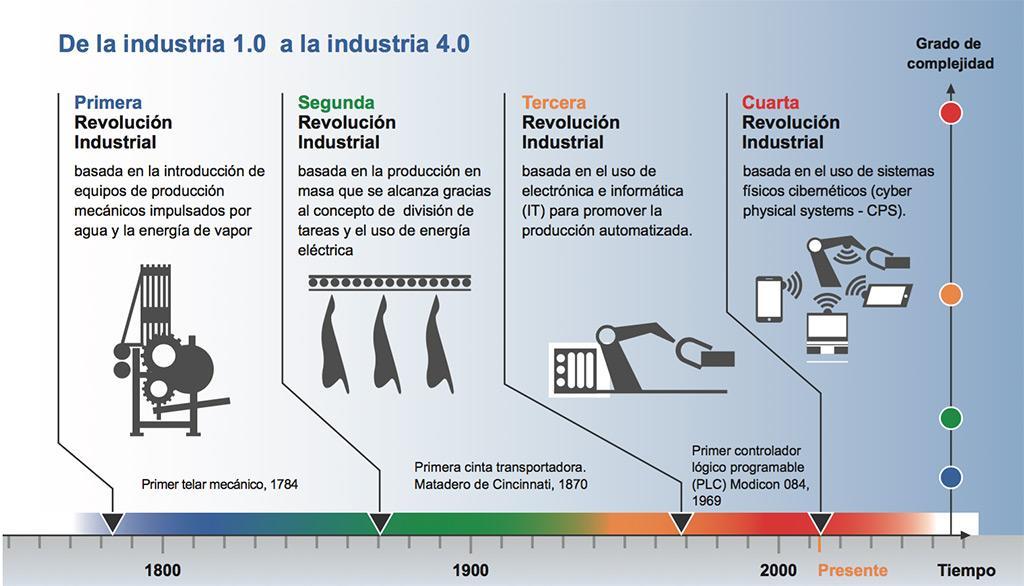 Fuente: http://www.nataliacarbonell.com/tag/automatizacion/.¿QUÉ ES AUTODESK INVENTOR?Figura 2. Logo Autodesk Inventor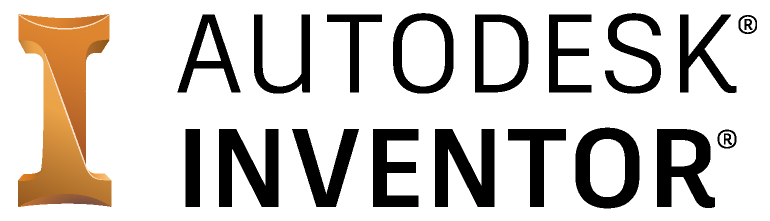 Fuente: https://www.indiamart.com/proddetail/autodesk-inventor-software-21427586791.html.Autodesk Inventor es un software de modelado paramétrico de sólidos en 3D producido por AutoDesk. Entró en el mercado en 1999 y actualmente compite con otros programas de diseño asistido por computadora como SolidWorks, Pro/ENGINEER, CATIA y Solid Edge. Inventor se utiliza en diseño de ingeniería para producir y perfeccionar productos nuevos, mientras que en programas como AutoCAD, se conducen solo las dimensiones. Autodesk Inventor es un Software de calidad profesional para diseño de componentes mecánicos y de otras áreas como la electrónica, electricidad, arquitectura, entre otros. Dentro de sus funcionalidades y ventajas, es posible:Generar planos de fabricación de piezas de detalle y conjunto de un sistema.Generar maquetas virtuales de dibujos en 3D de piezas o ensamblajes.Simular y analizar el funcionamiento de un equipo o máquina. Crear piezas metálicas ya que cuenta con herramientas para ello.Modelar la geometría, dimensión y material de manera que si se hace necesario alterar las dimensiones, la geometría se actualiza automáticamente basándose en las nuevas dimensiones. Esto permite que el diseñador almacene sus conocimientos de cálculo dentro del modelo. Corregir todos los bocetos y características.Crear piezas de plástico y sus respectivos moldes de inyección, ya que incluye en la versión profesional las herramientas necesarias para ello. Realizar análisis de tensiones por elementos finitos y análisis dinámicos. Creación y análisis de estructuras, piping y cableado.Diseñar de forma más rápida y eficiente, ya que contiene las tecnologías iPart, iAssembly, iMates, iCopy, iLogic.Visualizar maquetas virtuales mediante dispositivos celulares y computadoras, ya que se combina con Autodesk 360, convirtiéndolo en líder dentro del mercado de diseño mecánico.Figura 3. Logo de Autodesk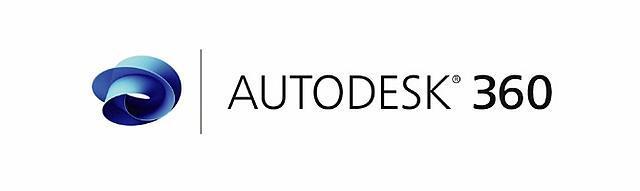 Fuente: http://blog.procad.ie/a360-desktop-download.CONCEPTOS BÁSICOSDe manera general, el diseño se define como un proceso que utiliza conocimientos específicos para llevar a cabo un plan. En el caso de un diseño de naturaleza mecánica, un plan puede ser la fabricación de piezas, estructuras, mecanismos o máquinas. Estos se dimensionan en función de la resistencia mecánica que requieren para que el sistema cumpla con la funcionalidad requerida.En el sistema CAD de Autodesk Inventor, las piezas son los elementos de construcción fundamentales. Estas se basan en bocetos o dibujos en 2D, los cuales se convierten en una pieza mediante las operaciones de Modelado 3D (donde se genera un volumen). Las piezas se conectan para hacer ensamblajes y a su vez, los ensamblajes pueden estar compuestos de otros ensamblajes. Además, las piezas son montadas agregando restricciones entre las superficies, bordes, planos, puntos o ejes de simetría, según el tipo de contacto que se requiera para el correcto funcionamiento del sistema modelado. El contacto puede ser de tipo estático o con cierto grado de libertad para permitir el movimiento relativo entre superficies. Este método de modelado ofrecido por Autodesk Inventor, permite la creación de ensamblajes muy grandes y complejos.Autodesk Inventor utiliza formatos específicos para las piezas (.ipt), ensamblajes (.iam) y vista del dibujo o planos (.idw). Además, el formato del archivo de AutoCAD (.dwg) puede ser importado/exportado como boceto cuando se requiera trabajar con ambos programas.Bocetos 2DLa mayoría de las piezas se inician con un boceto. Un boceto consiste en crear el perfil de una operación, y por lo general es una forma simple. Toda la geometría del boceto se crea y se edita en el entorno de boceto usando los comandos de boceto de la cinta de opciones. Acá se encuentran los comandos para dibujar líneas, círculos, elipses, arcos, rectángulos, polígonos o puntos.Se puede designar una cara en una pieza existente y realizar un boceto sobre ella, o en su defecto, seleccionar un plano de trabajo del sistema cartesiano y crear un boceto desde cero. Los modelos creados con estas funciones suelen ser operaciones de sólidos o nuevos cuerpos que forman un volumen cerrado. Por ejemplo, la operación Extruir añade profundidad o altura a un perfil de boceto, mientras que la operación de Revolución proyecta un perfil de boceto alrededor de un eje. Para crear un boceto, en la pestaña Modelo 3D, es necesario pulsar en “Iniciar boceto 2D”. Luego, hacer clic en un plano de trabajo o en una superficie de una pieza y luego, en la cinta de comandos de boceto, seleccionar la geometría deseada.Figura 4. Boceto 2D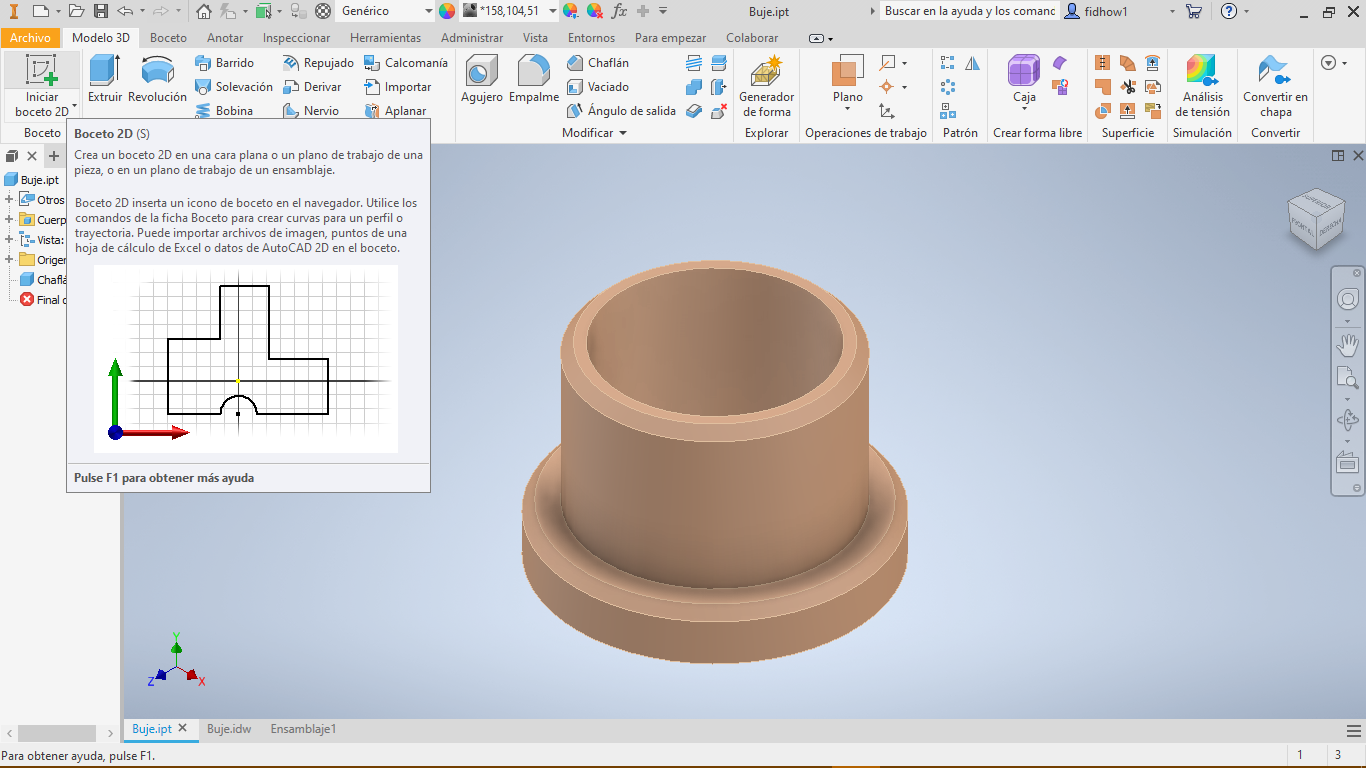 Fuente: Elaboración propia.Entornos de trabajoCuando se crea un archivo o se abre uno existente, se muestra el entorno de trabajo y su formato correspondiente en las pestañas inferiores de la interfaz. Cada entorno de trabajo tiene su propia cinta de comandos y operaciones, la cual se adapta según el entorno en el que el usuario se encuentre trabajando. Los entornos de trabajo y formatos que ofrece el software son los siguientes: Boceto 2D (.ipt o .dwg)Pieza 3D (.ipt)Ensamblaje (.iam)Plano (.idw)Figura 5. Entornos de trabajo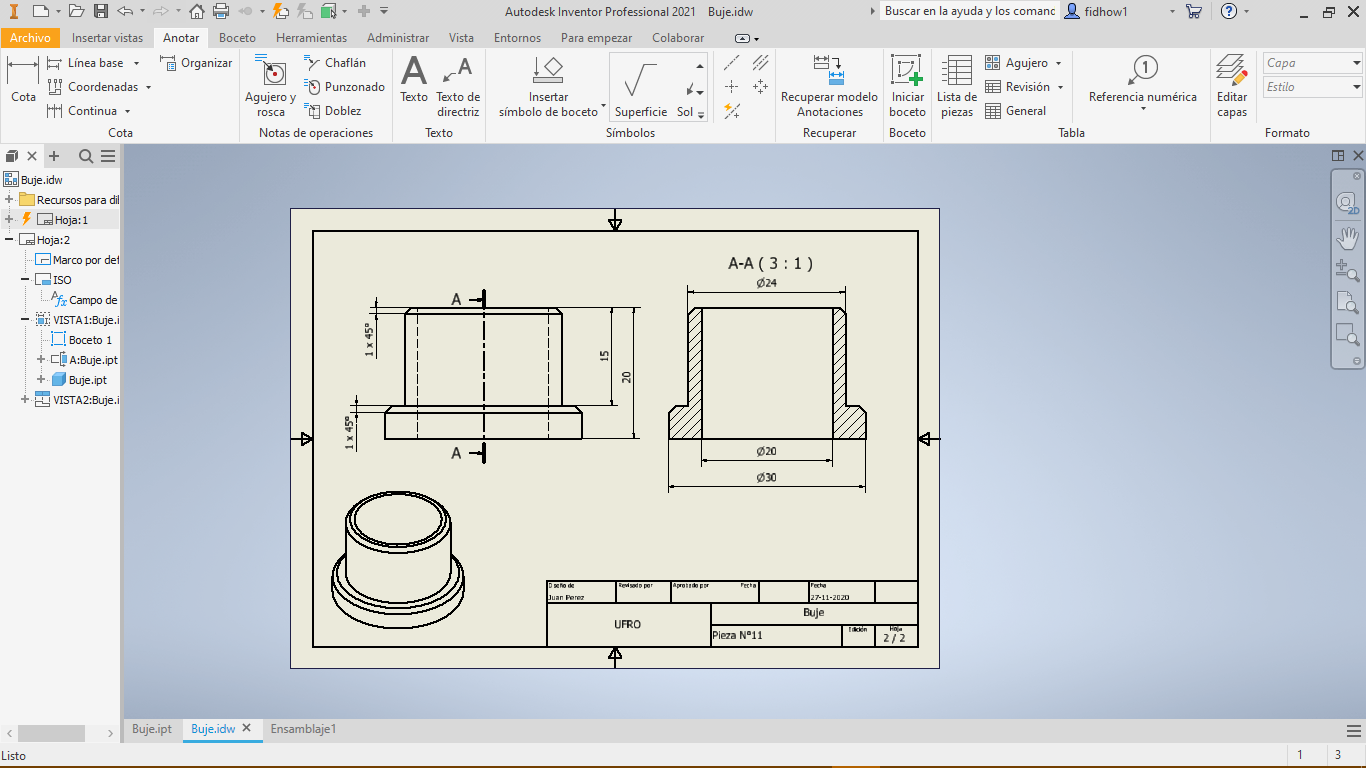 Fuente: Elaboración propia.Cinta de comandosLa cinta de comandos se encuentra en la parte superior de la interfaz, y está formada por pestañas en las que se agrupan los comandos categorizados. Cada categoría contiene una serie de comandos. Figura 6. Cinta de comandos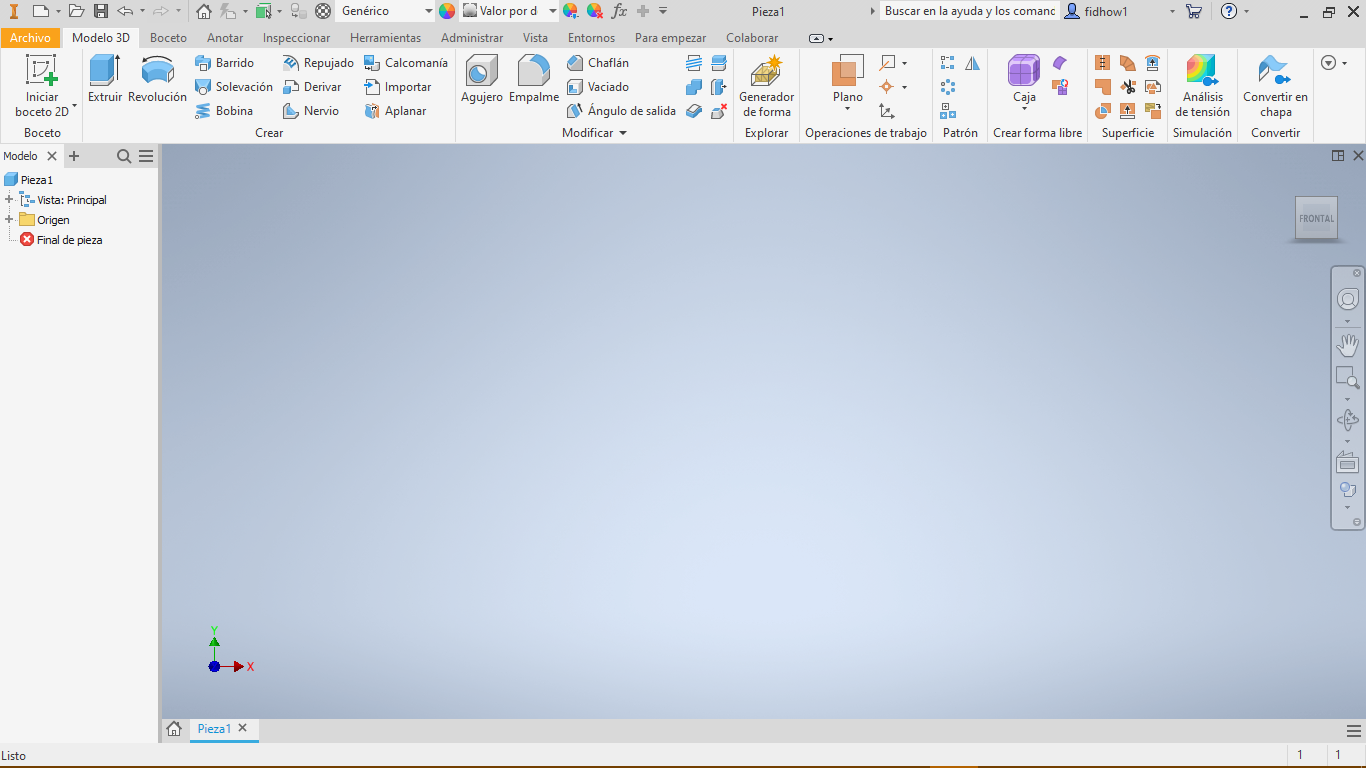 Fuente: Elaboración propia.Creación de geometríaAl crear bocetos para operaciones de pieza en Inventor, a menudo se utilizan comandos de boceto 2D para crear geometría con rapidez, sin necesariamente considerar el tamaño. Posterior al dibujo de la geometría, se pueden configurar las dimensiones y posición mediante la adición de restricciones geométricas y de acotación.Figura 7. Creación de geometría 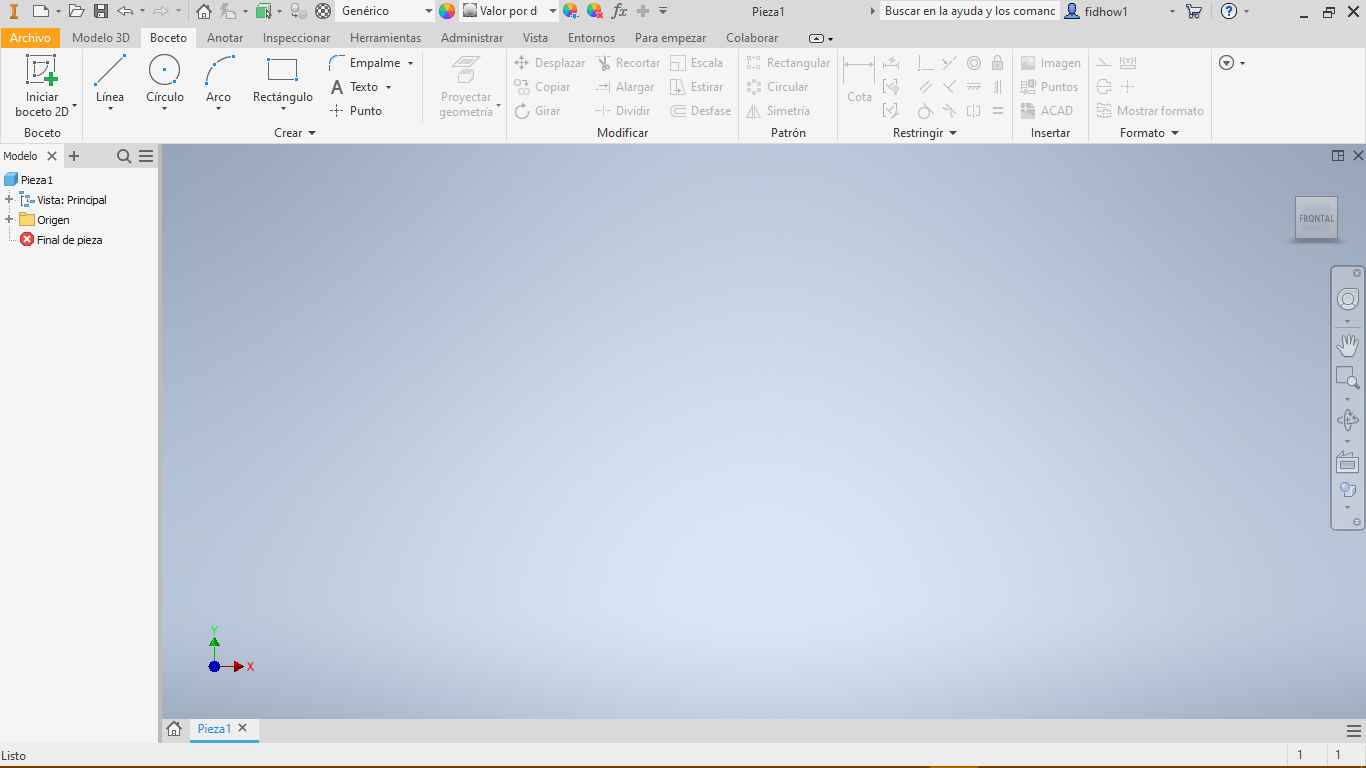 Fuente: Elaboración propia.AcotaciónEn Inventor, las cotas controlan la geometría de forma paramétrica. El comando Cota crea una cota lineal al seleccionar uno o dos elementos; una cota de diámetro al seleccionar un círculo; y una cota de radio al seleccionar un arco. En la siguiente imagen se muestran los comandos de acotación correspondientes del entorno de boceto 2D de Inventor.Figura 8. Acotación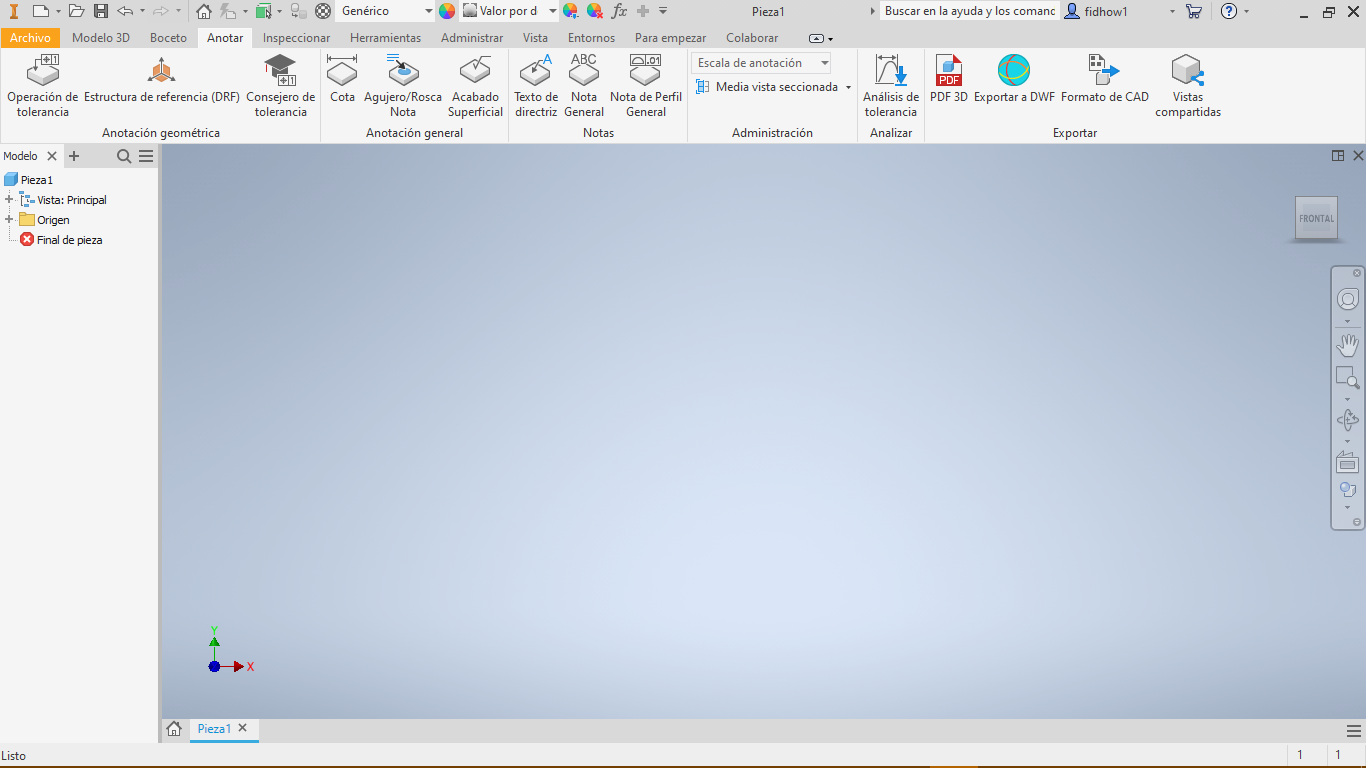 Fuente: Elaboración propia.CONTENIDO N°22.1. PROCEDIMIENTO DE DIBUJO 3D DE PIEZASEsta guía de contenidos pretende entregar los pasos a seguir para modelar y ensamblar piezas en formato digital, explicando los comandos fundamentales utilizados por el software mencionado tales como Extrusión, Revolución y Simetría para los siguientes componentes: “Punzón” de una Matriz de corte, “Buje” y “Placa con cavidad” de un Molde. El resto de los componentes utilizan comandos y operaciones similares, y su realización está destinada para que sean modeladas por los y las estudiantes en las guías de las actividades N°1, 2 y 3. Antes de iniciar el software Inventor, es necesario preparar una carpeta para organizar los archivos. A medida que se generen los modelos 3D, es recomendable guardarlos en una carpeta específica y nombrar adecuadamente los archivos con la descripción formal del componente o pieza, y/o enumerarlos de manera secuencial y lógica para facilitar el posterior ensamblaje.Figura 9. Procedimiento de dibujo 3D de piezas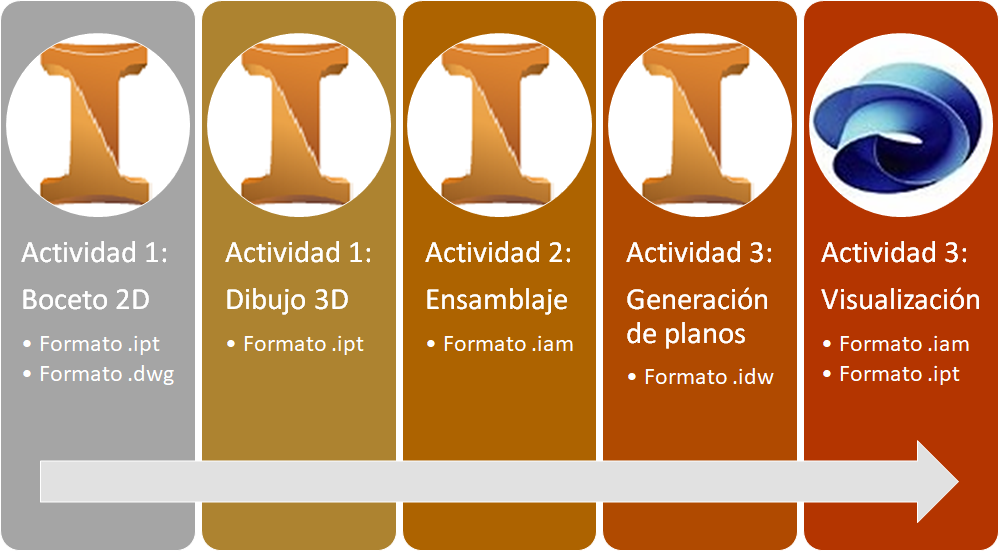 Fuente: Elaboración propia.Durante el proceso de creación de un modelo o ensamblajes, es muy común moverse entre un entorno de trabajo y otro. En una primera etapa, el proceso típico comienza dibujando el boceto 2D de una pieza. Luego, se realizan las operaciones 3D para generar volumen. Al finalizar la pieza 3D, se inserta dentro de un ensamblaje, obteniendo un tercer archivo en formato .iam donde se muestra y se edita el montaje. Una vez obtenido el ensamblaje, es posible generar y editar planos de fabricación. Además, y gracias a los avances tecnológicos, hoy en día es posible visualizar los componentes y ensamblajes mediante aplicación celular A360.Para empezar, inicia el software Inventor Autodesk. Si no cuentas con el software, solicita la guía de instalación disponible para la versión gratuita. Luego, inicia el modelado de piezas, haciendo clic en el botón Nueva Pieza (.ipt).A continuación, se muestra el procedimiento para dibujar en 3D un punzón, perteneciente a una matriz de corte. Se muestran además, 2 metodologías para dibujar un buje perteneciente a un molde y, para finalizar, se muestra el procedimiento para dibujar una placa de cavidad inferior, también perteneciente a un molde.PROCEDIMIENTO PARA DIBUJAR UN PUNZÓN - MATRIZ DE CORTEFuentes: Elaboración propia.PROCEDIMIENTO PARA DIBUJAR UN BUJE - MOLDEPara lograr este procedimiento, existen distintas formas que se describen a continuación.OPCIÓN 1: UTILIZANDO EXTRUSIÓNFuente: Elaboración propia.OPCIÓN 2: UTILIZANDO REVOLUCIÓNFuente: Elaboración propia.PROCEDIMIENTO PARA DIBUJAR PLACA CAVIDAD INFERIOR-MOLDEFuente: Elaboración propia.2.2. PROCEDIMIENTO DE ENSAMBLAJE DE PIEZASPara realizar el correcto ensamblaje de piezas, se debe considerar que existen superficies que están en contacto total, mientras que otras requieren libertad de movimiento relativo entre ellas. A continuación se detalla este procedimiento.Fuente: Elaboración propia.TIPOS DE ENSAMBLAJEFuente: https://knowledge.autodesk.com/es/support/inventor/learn-explore/caas/CloudHelp/cloudhelp/2018/ESP/Inventor-WhatsNew/files/GUID-49430B00-233E-4BCA-895C-54C0785996A3-htm.html.2.3. PROCEDIMIENTO DE GENERACIÓN DE PLANOSFuente: Elaboración propia.TIPOS DE VISTAS DE DIBUJO PARA GENERACIÓN DE PLANOSFuente: https://knowledge.autodesk.com/es/support/inventor/learn-explore/caas/CloudHelp/cloudhelp/2018/ESP/Inventor-Help/files/GUID-C53DAB48-BA5F-4377-842D-BB8F3E5962A0-htm.html
2.4. PROCEDIMIENTO DE VISUALIZACIÓN EN APLICACIONES CELULARESComo se mencionó anteriormente, es posible visualizar las maquetas virtuales mediante dispositivos celulares y computadoras utilizando la aplicación Autodesk 360 (A 360). Para hacer uso de la realidad aumentada que ofrece la tecnología, es necesario seguir el siguiente procedimiento.Figura 10. Aplicaciones celulares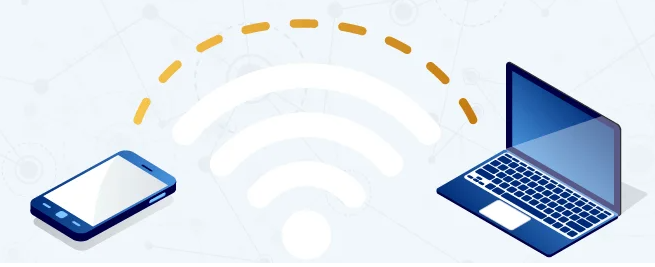 Fuente: https://comparaiso.mx/tutoriales/como-compartir-internet.Fuente: Elaboración propia.BIBLIOGRAFÍACuarta Revolución Industrial (2021, 26 de enero). Wikipedia, La enciclopedia libre. Fecha de consulta: 21:03, diciembre 15, 2020 desde: https://es.wikipedia.org/wiki/Revoluci%C3%B3n_industrial_etapa_cuatroEnsamblaje (2021). Knowledge Autodesk, Inventor. Fecha de consulta:  diciembre 23, 2020 desde: https://knowledge.autodesk.com/es/support/inventor/learn-explore/caas/CloudHelp/cloudhelp/2018/ESP/Inventor-WhatsNew/files/GUID-49430B00-233E-4BCA-895C-54C0785996A3-htm.html.Tipos de vistas de dibujo (2021). Knowledge Autodesk, Inventor. Fecha de consulta:  diciembre 28, 2020 desde: https://knowledge.autodesk.com/es/support/inventor/learn-explore/caas/CloudHelp/cloudhelp/2018/ESP/Inventor-Help/files/GUID-C53DAB48-BA5F-4377-842D-BB8F3E5962A0-htm.htmlOBJETIVO DE LA ACTIVIDADConocer comandos y secuencias de dibujo para diseñar un molde y una matriz de corte a través del software Inventor Autodesk,  utilizando los parámetros obtenidos en la actividad N°1 del módulo de fabricación de matrices.OBJETIVOS DE APRENDIZAJE GENÉRICOB - C - HAPRENDIZAJE ESPERADOAE1 Prepara y programa un software, configurando el espacio de trabajo de acuerdo a las especificaciones técnicas del fabricante y a las normas de dibujo técnico.AE4 Dibuja piezas y ensamblajes de moldes y matrices con algún software de diseño en tres dimensiones, de acuerdo a las normas de matricería y a las especificaciones técnicas.AE5 Dibuja planos de fabricación de moldes y matrices con algún software de diseño en dos y tres dimensiones, considerando las técnicas y herramientas propias del programa respetando las normas de dibujo técnico.CRITERIOS DE EVALUACIÓN1.1 Configura parámetros del software de diseño, considerando características de los elementos a representar, de acuerdo a especificaciones técnicas del proyecto o pieza a dibujar.1.2 Define y programa actividades necesarias para un proceso de dibujo, considerando las especificaciones técnicas del proyecto o pieza a dibujar.1.3 Define y programa actividades necesarias para un proceso de dibujo, considerando las normas técnicas del proyecto o pieza a dibujar.4.1 Representa en dibujo 3D piezas de moldes y matrices.4.2 Usa programa de dibujo asistido por computadora para dimensionar y editar dibujos 3D de piezas industriales, de acuerdo a las características del programa y especificaciones técnicas.4.3 Usa técnicas de modelado para construir un modelo tridimensional con distintos niveles de complejidad, de acuerdo a las características del programa y especificaciones técnicas.5.1 Representa en dibujo 2D planos de vistas y cortes de partes de moldes y matrices, utilizando formatos y rótulos normalizados según la norma chilena.5.2 Usa programa de dibujo asistido por computadora para dimensionar y editar planos de piezas industriales, de acuerdo a las características del programa y especificaciones técnicas.5.3 Usa técnicas de modelado para construir planos de piezas y de conjunto con distintos niveles de complejidad, de acuerdo a las características del programa y especificaciones técnicasOPERACIÓNCOMANDODIMENSIONESIMAGENIniciar Boceto 2D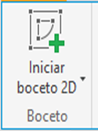 Plano XZ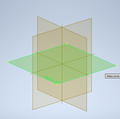 Boceto 1Círculo por dentro27 mm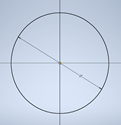 Extrusión 1Extrusión a Boceto 130 mm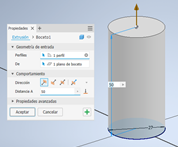 Boceto 2Rectángulo, centro de dos puntos40 x 40 mm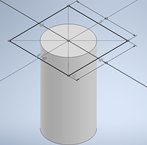 Extrusión 2Extrusión a Boceto 28 mm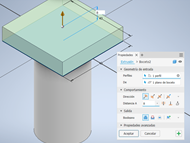 Empalme 1Seleccionar 4 artistasRadio 2 mm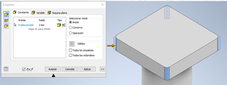 OPERACIÓNCOMANDODIMENSIONESIMAGENIniciar Boceto 2DPlano XZBoceto 1Círculo por dentro27 mmExtrusión 1Extrusión a Boceto 130 mm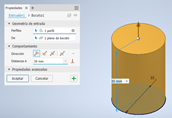 Boceto 2Circulo por centro25 mm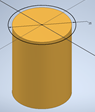 Extrusión 2Extruir, Booleano, Unir20 mm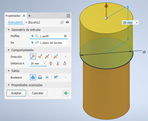 Boceto 3Círculo por centro20 mmExtrusión 3Extruir, Booleano, Cortar50 mm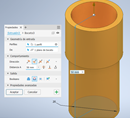 Chaflán 1Distancia, esquina plana1 mm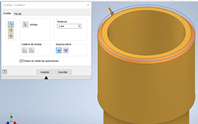 Chaflán 2Distancia, esquina plana 0,5 mm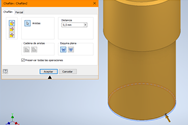 OPERACIÓNCOMANDODIMENSIONESIMAGENIniciar Boceto 2DPlano XYBoceto 1Línea (Boceto de la semi sección del perfil a revolucionar)Según Plano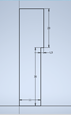 Revolución 1Revolución del boceto 1 (seleccionar eje de revolución)Ángulo = 360° (una vuelta completa de la semi sección)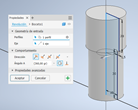 Boceto 2Círculo por centro20 mm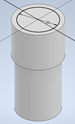 Extrusión 1Extrusión a Boceto 250 mm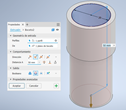 Chaflán 1Distancia, esquina plana1 mm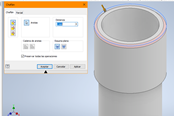 Chaflán 2Distancia, esquina plana0,5 mm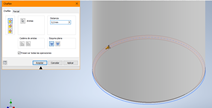 OPERACIÓNCOMANDODIMENSIONESIMAGENIniciar Boceto 2D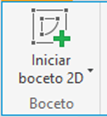 Plano XZ.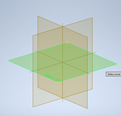 Boceto 1Rectángulo, centro de dos puntos200 x 200 mm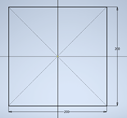 Extrusión 1Extruir25 mm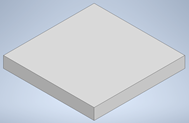 Boceto 2Círculo por centroCírculo por centro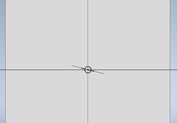 Extrusión 2Extruir, Booleano, Cortar5 mm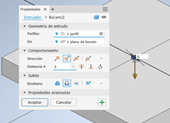 Boceto 3Punto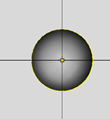 Boceto 43 círculos por centro, 3 líneasSegún plano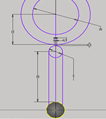 Extrusión 3Extruir Boceto 4 , Booleano, Cortar3 mm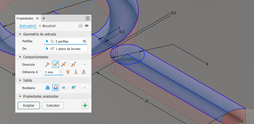 Boceto 5Punto.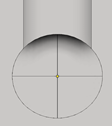 Simetría 1SimetríaSimetría de operaciones individuales, Plano YZ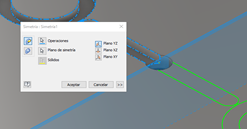 Boceto 7Círculo por centro1 mm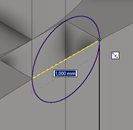 Extrusión 5Extruir Boceto 7, Booleano, Cortar en ambas direcciones2 mm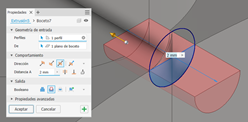 Simetría 3Simetría a Extrusión 5Simetría de operaciones individuales, Plano YZ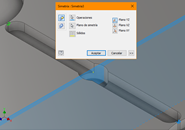 Boceto 8Rectángulo centro de dos puntos y 4 CírculosSegún plano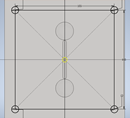 Extrusión 6Extruir Boceto 8, Booleano, Cortar los 4 círculos de Boceto 830 mm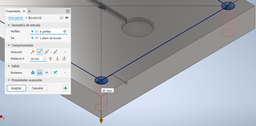 Boceto 9Rectángulo centro de dos puntos y 4 CírculosSegún plano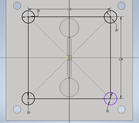 Extrusión 7Extruir, Booleano, Cortar a los 4 círculos de Boceto 830 mm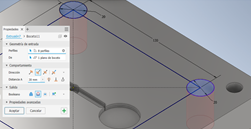 Boceto 104 círculos por centro3 mmExtrusión 8Extruir, Booleano, Cortar a los 4 círculos de Boceto 1030 mm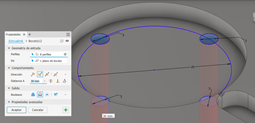 Simetría 4Simetría a Extrusión 8Simetría de operaciones individuales, Plano YZ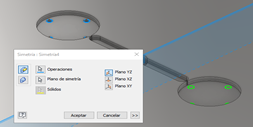 COMANDOACCIÓNIMAGENNuevo EnsamblajeSeleccionar el botón "Nuevo Ensamblaje".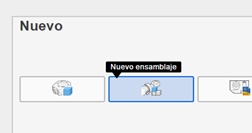 InsertarSeleccionar "Insertar" para agregar piezas al entorno de trabajo de ensamblaje.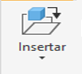 InsertarBuscar la carpeta donde se tienen guardadas las piezas en formato .ipt y seleccionar las piezas a ensamblar. Luego presionar “Aceptar”.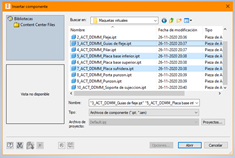 InsertarPosicionar las piezas en el espacio de trabajo haciendo clic izquierdo y luego presionar la tecla “Escape” en caso de que no se requiera repetir algún componente.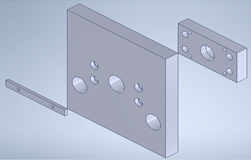 UniónSeleccionar el botón "Unión"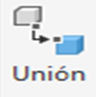 UniónCon la herramienta de vistas, seleccionar la más adecuada para realizar el ensamblaje.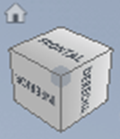 UniónSeleccionar un punto, cara o arista inicial que se desee unir.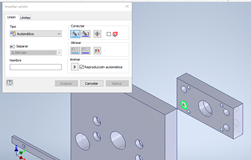 UniónSeleccionar un punto, cara o arista secundaria que se desee unir con el elemento inicial.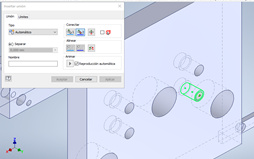 UniónUna vez que se acomoden las piezas ensambladas, presionar “Aplicar” y repetir el procedimiento con otras piezas.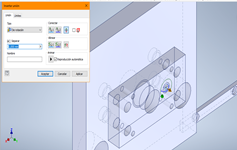 Estilo visualSelecciona el botón Estilo Visual para cambiar el estilo de visualización apropiado para realizar el ensamblaje.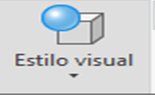 GuardarGuardar el archivo en formato de ensamblaje (.iam).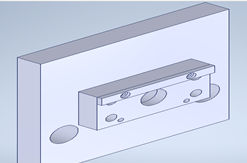 TIPOS DE ENSAMBLAJE PARA OPERACIÓN DE UNIÓNTIPOS DE ENSAMBLAJE PARA OPERACIÓN DE UNIÓNTIPOS DE ENSAMBLAJE PARA OPERACIÓN DE UNIÓNTIPOS DE ENSAMBLAJE PARA OPERACIÓN DE UNIÓNTIPOS DE ENSAMBLAJE PARA OPERACIÓN DE UNIÓNNOMBRECOMANDODESCRIPCIÓNDESCRIPCIÓNEJEMPLORígida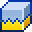 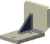 Elimina todo grado de libertad de movimientoConexiones soldadas, pernosDe rotación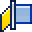 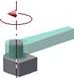 Cierto grado de libertad de rotaciónBisagras, palancasCorredera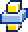 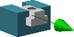 Cierto grado de libertad de traslaciónBloque de deslizamiento, colas de milanoCilíndrica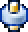 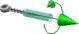 Cierto grado de libertad de traslación y rotaciónEje, rodamientosPlana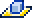 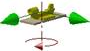 Dos grados de libertad:Traslación y rotación perpendicularDeslizamientos o giros en un planoDe bola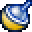 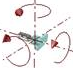 Tres grados de libertad de rotaciónRótula esféricaCOMANDOACCIÓNIMAGENNuevo Con el entorno de trabajo de pieza o ensamblaje abierto, seleccionar “Nuevo” en la parte superior izquierda de la ventana.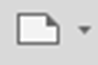 Normal .idwSeleccionar el formato de salida del plano. En este caso seleccionar el formato .idw Normal. Además, en la cinta de opciones de la derecha, es posible seleccionar el tipo de hoja a utilizar.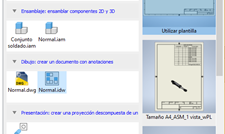 BaseSeleccionar el comando "Base" para añadir una vista base desde el entorno de trabajo de la pieza o ensamblaje abierto, al plano.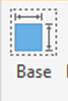 BaseConfigura la escala, y otros parámetros requeridos y luego da clic en Aceptar. Es posible volver a ajustar estos parámetros, haciendo clic derecho sobre una vista.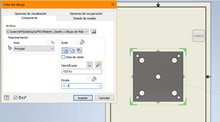 ProyectadaSeleccionar el botón "Proyectada" para añadir una vista proyectada del dibujo.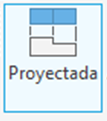 ProyectadaPosicionar una vista proyectada en algún lugar alrededor de la vista base. Para fijar la vista proyectada, hacer clic derecho y luego presionar "Crear".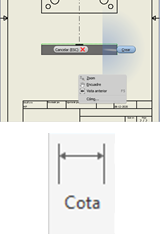 CotaPara acotar (agregar dimensiones), hacer clic en Cota y luego seleccionar los límites de la geometría a acotar.CotaUna vez definidos un par de puntos, una línea o cualquier otra geometría, hacer clic izquierdo para fijar la cota.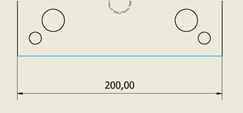 Una vez que esté todo acotado según las normas de dibujo utilizadas, guardar el archivo en formato .idw para editarlo a futuro, o también se puede exportar como PDF desde la pestaña Archivo.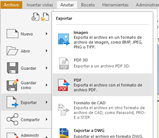 TIPOS DE VISTAS DE DIBUJO PARA GENERACIÓN DE PLANOSTIPOS DE VISTAS DE DIBUJO PARA GENERACIÓN DE PLANOSTIPOS DE VISTAS DE DIBUJO PARA GENERACIÓN DE PLANOSTIPOS DE VISTAS DE DIBUJO PARA GENERACIÓN DE PLANOSTIPOS DE VISTAS DE DIBUJO PARA GENERACIÓN DE PLANOSNOMBRECOMANDODESCRIPCIÓNDESCRIPCIÓNORIENTACIÓN DE VISTAVista de base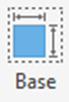 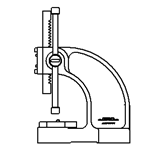 Origen de las vistas posterioresSegún cantidad de detallesVista proyectada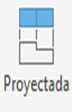 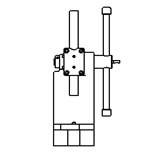 Se genera a partir de una vista base u otra.Pueden ser variasSegún posición de vista baseVista auxiliar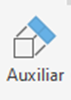 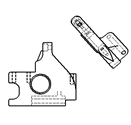 Proyección perpendicular a una líneaPerpendicular a una línea de referenciaVista seccionada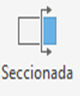 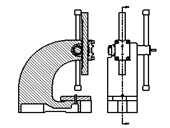 Línea que define un plano de corteDetalle de "dibujos interiores"Según vista a representarVista de detalle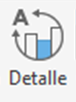 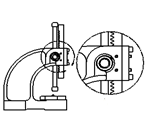 Vista aumentada de una secciónSegún vista a representar ACCIÓNDESCRIPCIÓNIMAGENCargar maquetas virtuales desde PC a dispositivo celularLuego de crear todas las maquetas virtuales, cargarlas en un dispositivo móvil (celular) directamente vía USB. También se pueden enviar vía correo electrónico o subirlas a Google Drive (cualquier opción es válida).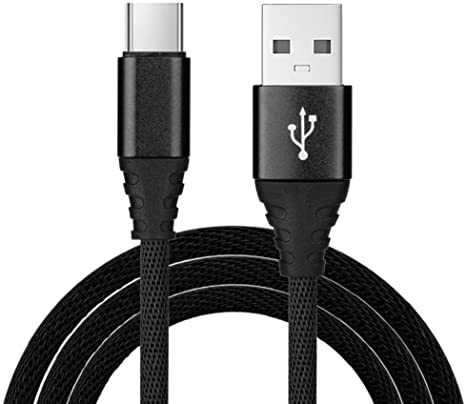 Cargar maquetas virtuales desde PC a dispositivo celularProcurar tener suficiente espacio disponible en el dispositivo móvil (celular), para cargar a la memoria interna del celular.Cargar maquetas virtuales desde PC a dispositivo celularSi se enviaron vía correo o se alojaron en Google Drive, descargar los archivos a la carpeta "Descargas" del celular. Si se cargaron vía USB, omitir esta instrucción y realizar el paso siguiente.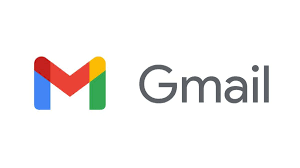 Visualiza mediante aplicación A 360Instalar la aplicación A360 en el dispositivo móvil (celular)Visualiza mediante aplicación A 360En la interfaz principal, seleccionar el botón + y luego "Cargar archivo" para subir las maquetas virtuales.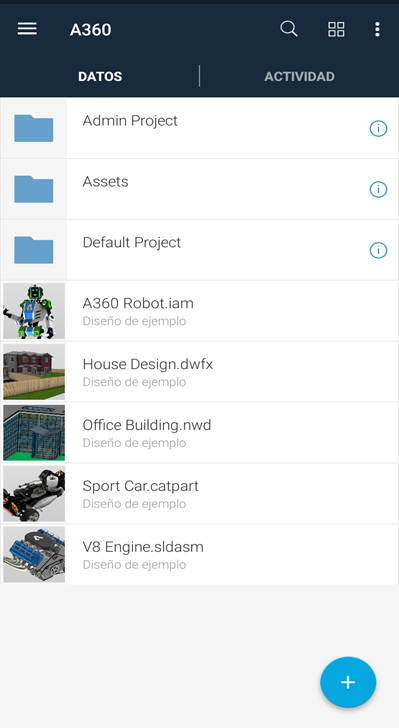 Visualiza mediante aplicación A 360Buscar la carpeta de descargas del celular y seleccionar las maquetas virtuales en formato .ipt para piezas, o .iam para ensamblajes.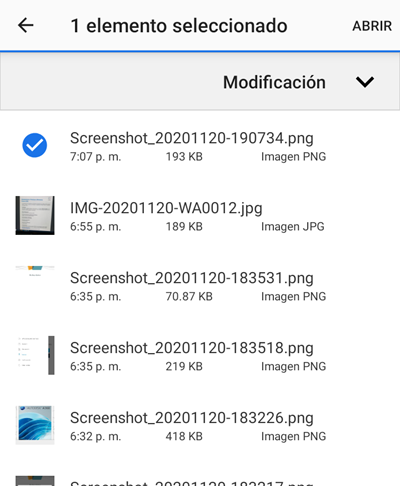 Visualiza mediante aplicación A 360Seleccionar la carpeta de destino "Admin Project" o en alguna nueva carpeta creada previamente, y cargar allí los archivos.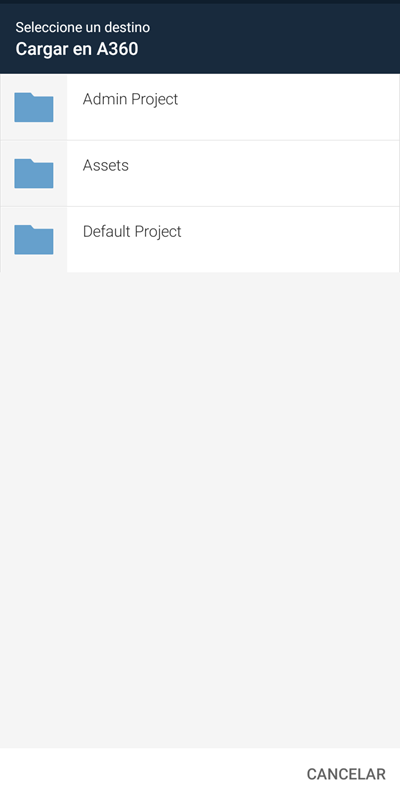 Visualiza mediante aplicación A 360Repetir el proceso para el resto de los archivos solicitados por el profesor o profesora.Visualiza mediante aplicación A 360Desde la interfaz principal, buscar los archivos a visualizar y hacer clic sobre ellos para hacer uso de la realidad aumentada.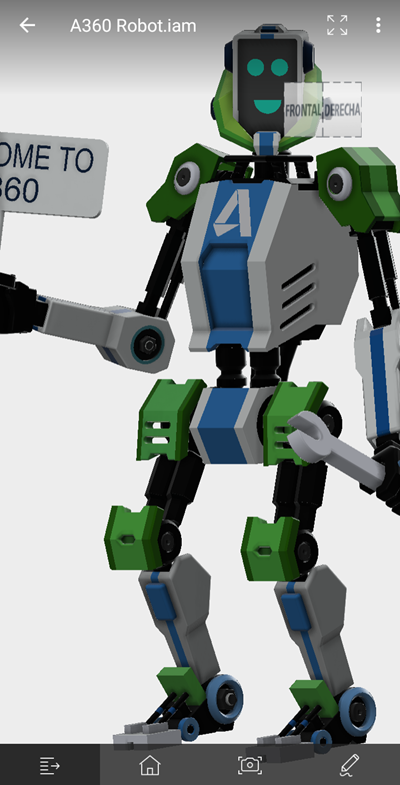 